Цены для различных секторов Москвы указаны в таблице.Сектора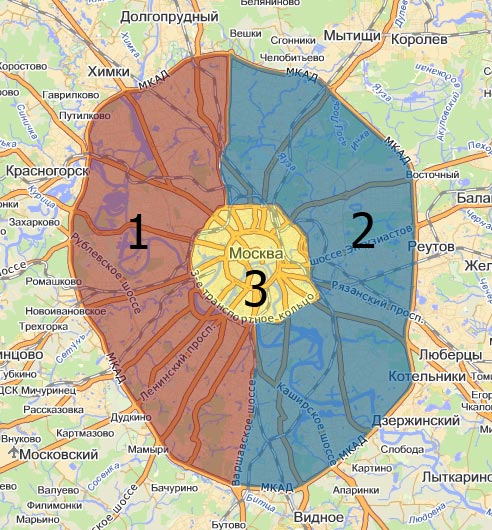 НаименованиеСектор 1Сектор 2Сектор 3Щебень гравийный
(фр. 5-20 мм, 20-40 мм, 40-70 мм)1500 руб.1600 руб.1800 руб.Щебень гравийный
(фр. 5-20 мм, 20-40 мм, 40-70 мм) самовывоз1300 руб./м31300 руб./м31300 руб./м3НаименованиеСектор 1Сектор 1Сектор 2Сектор 2Сектор 3Сектор 315 м325 м315 м325 м315 м325 м3Торфо-земельная смесь (почвогрунт)10009001100100013001300Торфо-песчаная смесь (растительный грунт)10009001100100013001300Торфо-земельно-песчаная смесь10009001100100013001300Торф верховой100010001200120015001500Торф верховой (фрезерованный)130013001500150018001800ТПС, ТЗС самовывоз600 руб.600 руб.600 руб.600 руб.600 руб.600 руб.